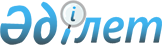 Тимирязев аудандық мәслихатының 2017 жылғы 15 қарашадағы № 17/3 "Тимирязев ауданында тұрғын үй көмегін көрсетудің мөлшерін және тәртібін айқындау қағидаларын бекіту туралы" шешімінің күші жойылды деп тану туралыСолтүстік Қазақстан облысы Тимирязев аудандық мәслихатының 2019 жылғы 7 тамыздағы № 36/6 шешімі. Солтүстік Қазақстан облысының Әділет департаментінде 2019 жылғы 21 тамызда № 5545 болып тіркелді
      Қазақстан Республикасының 2016 жылғы 6 сәуірдегі "Құқықтық актілер туралы" Заңының 27 бабына сәйкес Тимирязев аудандық мәслихаты ШЕШІМ ҚАБЫЛДАДЫ:
      1. "Тимирязев ауданында тұрғын үй көмегін көрсетудің мөлшерін және тәртібін айқындау қағидаларын бекіту туралы" Тимирязев аудандық мәслихатының 2017 жылғы 15 қарашадағы № 17/3 (2017 жылғы 12 желтоқсанда Қазақстан Республикасы нормативтік құқықтық актілерінің электрондық түрдегі эталондық бақылау банкінде жарияланған, Нормативтік құқықтық актілерді мемлекеттік тіркеу тізілімінде № 4396 болып тіркелген) шешімінің күші жойылды деп танылсын.
      2. Осы шешім оның алғашқы ресми жарияланған күнінен кейін күнтізбелік он күн өткен соң қолданысқа енгізіледі.
					© 2012. Қазақстан Республикасы Әділет министрлігінің «Қазақстан Республикасының Заңнама және құқықтық ақпарат институты» ШЖҚ РМК
				